ANSÖKAN OM DAGKLUBBSPLATS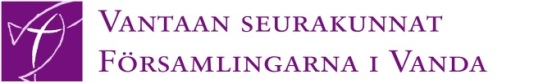 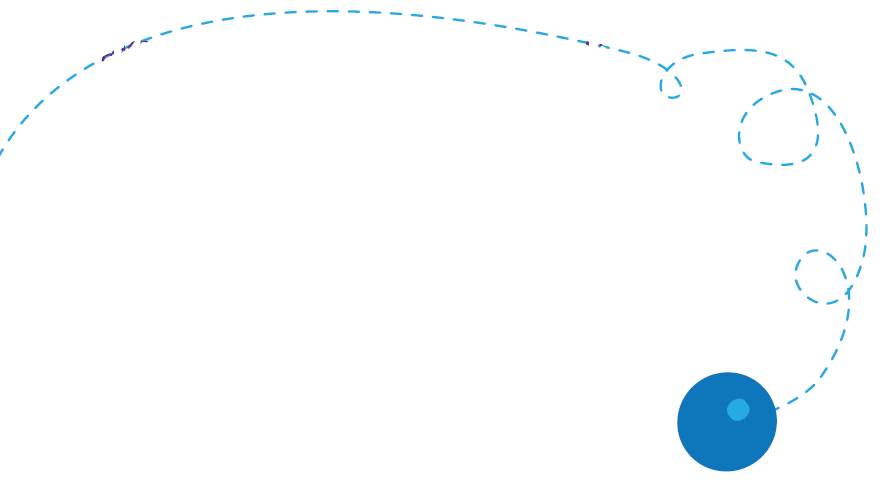 
Vanda _________________        Underskrift ________________________________________________Ifylld blankett inlämnas till dagklubben, pastorskansliet eller per post. 
Vi bekräftar klubbplatsen. Tilläggsuppgifter vandasvenskaforsamling.fiVal av klubbplats:FörsamlingKlubbplats i förstahandAlternativ klubbplatsAnmälnings- och kontaktuppgifter:Barnets för- och efternamnBarnets födelsedatumBarnets adressBarnets hemförsamling befolkningsreg.Barnets allergier ochannat att ta i beaktande                       Barnet får fotograferas/intervjuas/videofilmas  för dagklubbens dokumentation    för församlingarnas info  får ej                                                   (websidor, broschyrer, tidningar)  för dagklubbens dokumentation    för församlingarnas info  får ej                                                   (websidor, broschyrer, tidningar)Vi har ansökt om plats åt barnet på annat ställeklubb / daghem:  nej,   ja, var?     klubb / daghem:  nej,   ja, var?     Antal barn och deras födelseår  i samma hushåll Vårdnadshavarens namn och tel.Vårdnadshavarens namn och tel.Betalarens namn och personnr.E-postadressFöräldrarnas önskemålHakunilan seurakunta, Lapsi- ja perhetyö, Hakunilantie 48, 01200 Vantaa
Hämeenkylän seurakunta, Lapsi- ja perhetyö, Auratie 3, 01630 Vantaa.
Korson seurakunta, Lapsi- ja perhetyö,  Merikotkantie 4, 01450 Vantaa.
Rekolan seurakunta, Lapsi- ja perhetyö, Kustaantie 22, 01400 Vantaa.
Tikkurilan seurakunta, Lapsi- ja perhetyö, Unikkotie 5 B, 01300 Vantaa.
Vanda svenska församling, Barn- och familjearbete, Stationsvägen 12 B, 01300 Vanda.Vantaankosken seurakunta, Lapsi- ja perhetyö, Uomatie 1, 01600 Vantaa.